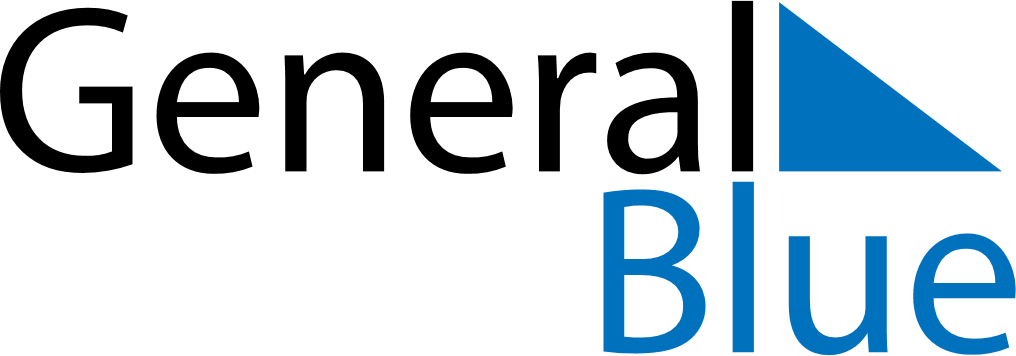 May 2021May 2021May 2021May 2021Aland IslandsAland IslandsAland IslandsSundayMondayTuesdayWednesdayThursdayFridayFridaySaturday1Labour Day23456778910111213141415Ascension Day16171819202121222324252627282829Pentecost3031